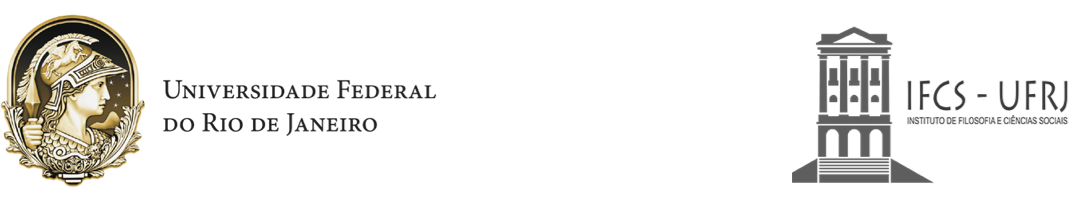 Disciplina: FCA111Teoria AntropológicaCarga Horária: 60 horas / 4 créditosProfessora: Els LagrouSemestre: 2023-1Horário: 4a feira – 18:00h às 21:00hLocal: sala 402Ementa: Este curso aborda importantes autores da Antropologia Social e Cultural do último quarto do Século XX a partir de temas e abordagens definidoras da nossa disciplina,  como Gênero e Família; Cultura; a relação homem/animal ; culturas e artes; Políticas; e Religiões e Ontologias. Estes conceitos, oriundos do mundo acadêmico Euro-Americano, serão questionados a partir do olhar crítico que orienta uma antropologia comparativa que se deixa afetar por uma multiplicidade de conceitos nativos que desestabilizam esforços de formulações generalizantes. Metodologia: A dinâmica será de aulas expositivas, apresentações de alunos e de debate sobre a bibliografia selecionada. Avaliação: Espera-se que os estudantes participem ativamente das aulas através de apresentações em grupo (2 pontos); serão realizadas duas avaliaçãos obrigatórias a partir das fichas de leitura elaboradas durante o curso (5 pontos) e (3 pontos). A aprovação está condicionada à presença em no mínimo 75% das aulas. Conteúdo programático:5/4 Semana acadêmica (não haverá aula)12/4 Primeira aula: apresentação do programa19/4 pesquisa de campo 1Seeger, Anthony. 1980. Os Índios e Nós. Capítulos 1, 2 & 4. Roy Wagner. A invenção da cultura. Cap.126/4 pesquisa de campo 2Goldman, Marcio. 2012. “O dom e a iniciação revisitados: o dado e o feito em religiões de matriz Africana no Brasil”. In Mana, revista de antropologia, Museu Nacional18(2): pp. 269-288.3/5 O fetichismo da mercadoria visto pelos indígenasTaussig, Michael. El diablo y el fetichismo de la mercancia en Sulamérica. 1980 (2020).Kopenawa, Davi & Bruce, Albert. A queda do ceu. Palavras de um xamã yanomami. (Plon, 2010). São Paulo: Companhia das Letras, 2015.10/5 famíliaHeritier, Françoise. 1989. “A Família”, in Enciclopédia Einaudi, Volume 20, Parentesco, Lisboa: Casa da moeda.Lévi-Strauss, Claude. 1983. “A Família”, in O olhar distanciado, p. 69-98.17/5 gênero 1Heritier, Françoise. Masculino/Feminino O pensamento da diferença. Cap V. O esperma e o sangue. Algumas teorias antigas sobre sua gênese e suas relações. Cap. VIII De Aristoteles aos Inuit. A construção provada do gênero; Cap. XIX O sangue do guerreiro e o sangue das mulheres.24/5 gênero 2Strathern, Marilyn. “Necessidade de pais, necessidade de mães”. Revista de Estudos Feministas, vol. 3, No 2: 303-329. 1995. Rio de Janeiro: IFCS- UFRJ.31/5 Estética e políticaOvering, Joanna. “A estética da produção”. Revista de Antropologia, No 347/6 avaliação14/6 Geertz, Clifford. 1997. “A arte como um sistema cultural”, in O saber Local, novos ensaios em antropologia interpretativa, Vozes, pp. 142-181.Gell, Alfred. 2001. "A rede de Vogel, armadilhas como obras de arte e obras de arte como armadilhas." In Arte e Ensaios - Revista do Programa de Pós- Graduação em Artes Visuais. Escola de Belas Artes. UFRJ. ano VIII - número 8: 174-191.21/6 O conceito de culturaCarneiro da Cunha, Manuela. ““Cultura” e cultura: conhecimentos tradicionais e direitos intelectuais”. In Cultura entre aspas, pp. 311- 373. 2009.28/6 relação homem/animalDescola, Philippe. “Estrutura ou sentimento: a relação com o animal na Amazônia”. Mana 4(1): 23-45, 1998.Palestra Ryanddre Sampaio: “Reativando a catástrofe: proposições ontológicas  no pensamento japonês pós-Fukushima”. 5/7 avaliação